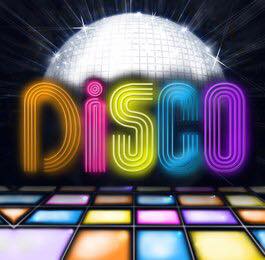 FÖR ÅK 3-6FREDAG 17.11
KL. 18-21
Vi säljer popcorn, bakverk, godis, drycker med mera.VÄLKOMMEN
önskar åk 6 föräldrarFÖR ÅK 3-6FREDAG 17.11
KL. 18-21
Vi säljer popcorn, bakverk, godis, drycker med mera.VÄLKOMMEN
önskar åk 6 föräldrarFÖR ÅK 3-6FREDAG 17.11
KL. 18-21
Vi säljer popcorn, bakverk, godis, drycker med mera.VÄLKOMMEN
önskar åk 6 föräldrar